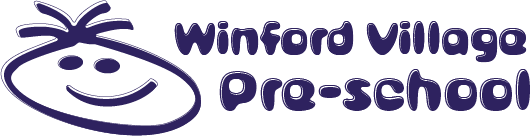 Registered Charity Number – 1072298Name of child ………………………………………………………………Date of Birth……………………….………………Name(s) and address of parent(s) ………………………………………………………......................................………………………………………………………………………………………………………………………………………………..Postcode ………………………………………………………Telephone ………………………………………………………..E-mail Address..................................................................................................................................I would like to apply for my child to join WINFORD VILLAGE PRE-SCHOOL as soon as possible from …………………………………………………………………………………………. (date, not before child’s 3rd birthday).  Please tick which sessions you require your child to attend. If we find we no longer need the place, we will inform the Pre-school, in writing, as soon as possible to enable another child to benefit.If your child has any additional needs which we would need to plan for, please indicate this below.__________________________________________________________________________________________________________________________________________________________________________Please complete this form and return to us either by hand or post to the following address:-Winford Pre SchoolC/o Winford Primary SchoolFelton LaneWinford Bristol BS40 8ADOr via email to the following email address: winfordpreschool@btconnect.com Winford Pre School charge a £10.00 non-refundable Registration Fee.  You can pay this either by cash, cheque or via BACs to Account: 38943801Sort Code: 09-01-52Ref: childs nameI confirm I have paid a £10.00 non-refundable registration fee viaBACS CashCheque(Delete as appropriate)
Signature of parent …………………………………………………………………………	Date……………………………….Points to note regarding your applicationWinford Village Pre School Opening hours8.45 – 2.45 Monday to Thursday 8.45 – 11.45 Friday11.45 – 12.45 Friday Lunch ClubWe are only open during term-time.15 Hours free childcareAll 3 and 4 year old children in England are entitled to 570 free hours of childcare per year.  This is usually taken as 15 hours a week for 38 weeks of the year and some parents decide to split this funding over multiple settings.This funding is available from the term after your child’s 3rd birthday and for this purpose, North Somerset Council has set commencement dates as 1st September, 1st January and 1st April.  If your child is not eligible for funding, fees are payable which are currently £6.00 per hour.  In light of this, it would be helpful if you could indicate when you would like your child to start at Pre-School (i.e. as soon as possible after their 3rd birthday which would mean parents would incur a fee for the sessions or the start of the term when they are eligible for funding).30 hours free childcareYour child may be eligible for up to 30 hours free childcare which equates to 1,140 hours per year.  If you are eligible for the extra hours you will need to sign up online on the Gov.uk website to obtain a code.  If you do not provide the Pre School with this code we will not be able to claim funding on your behalf, and you will therefore be billed for any hours your child attends the setting.  For more information on funding please look on the Government website.Winford Village Pre School current Fees,( this may rise slightly by your child’s start date)£6.00 per hour for any unfunded hours. We charge a consumable fee of £2.00 per day.OFFICE USE ONLYMondayTuesdayWednesdayThursdaySession8.45-2.45FridaySession8.45am to 11.45am/ 12.45pmYes/NoNotesDeposit ReceivedAcknowledged ReceiptAdded to RegisterSchool Intake Year